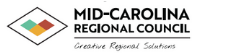 Policy Letter #23TO:		All Mid-Carolina Workforce Development Service Providers     FROM:	     Justin Hembree, Interim Director SUBJECT:	Employer Services Protocol PURPOSEThis policy is to establish the Mid-Carolina Workforce Development Board’s Employer Services ProtocolBACKGROUNDEmployers requiring services from the NCWorks Career Center should receive streamlined and consistent information from all workforce professionals from Mid-Carolina Workforce Development Board (MCWDB) and NCWorks Career Center Staff. An Employer Services Protocol was created to inform all staff of internal expectations that are required for initial and ongoing communication with our area’s employers. This protocol was discussed and revised according to feedback from management, members of the Business Services Team, and all Career Center Staff. ACTIONAll NCWorks Career Center Staff are expected to adhere to the protocol’s goals and processes. Creation Date: January 2021EFFECTIVE DATEImmediatelyEXPIRATION DATEIndefiniteDISTRIBUTIONAll NCWorks Career Center StaffCONTACTMCWDB Business Services Representative ATTACHMENT:      	MCWDB Employer Services Protocol